Unit 7 Lesson 13: Decompose Tens or HundredsWU Which One Doesn’t Belong: Blocks and Blocks (Warm up)Student Task StatementWhich one doesn’t belong?A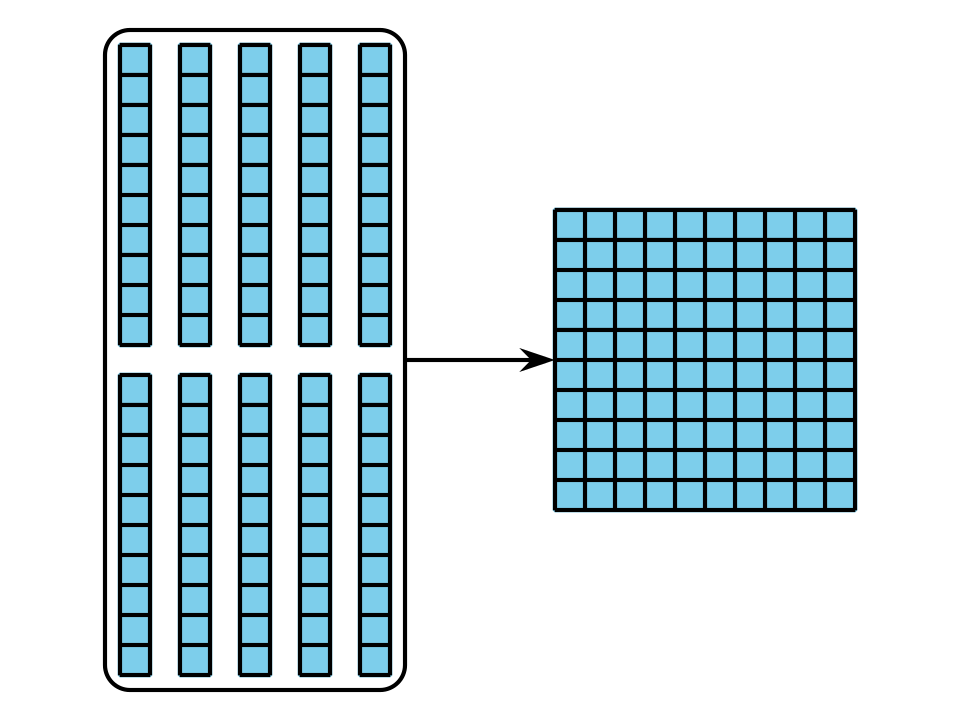 B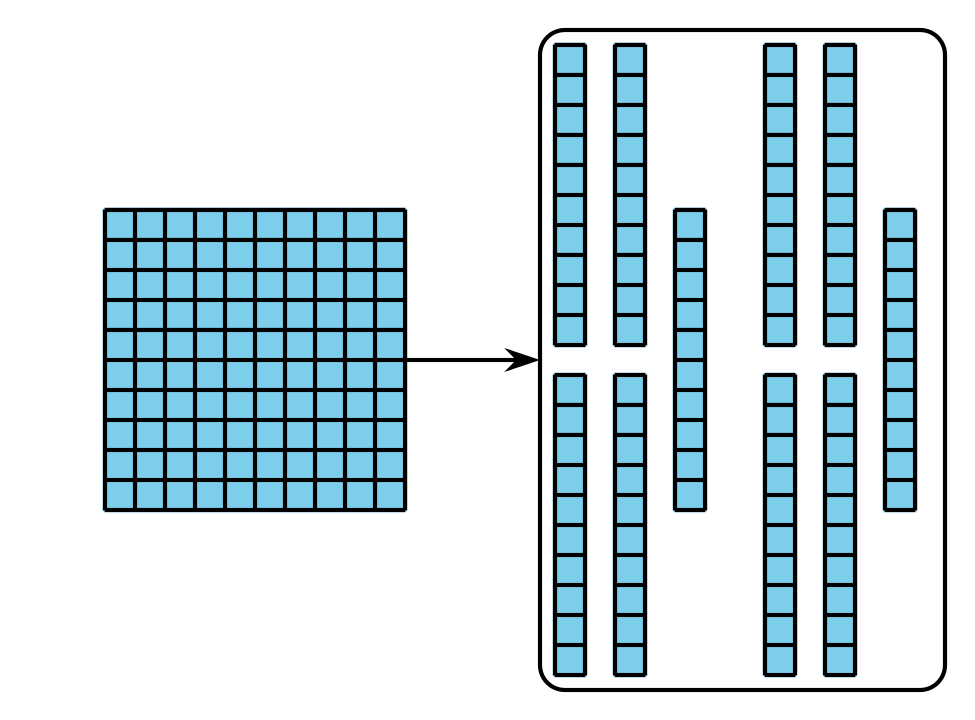 C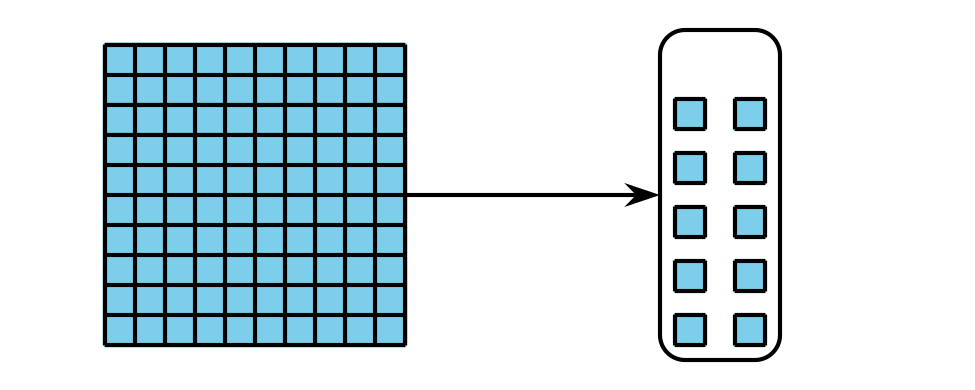 D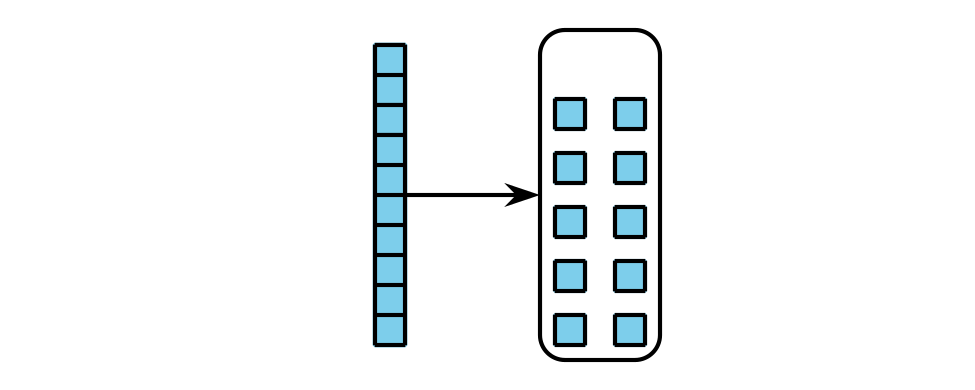 1 Subtract with Base-ten DiagramsStudent Task StatementMai used base-ten blocks to find the value of . Then, she started making a diagram to show her work.Explain what Mai did in Step 2. Show what Mai should do next to find the difference.Step 1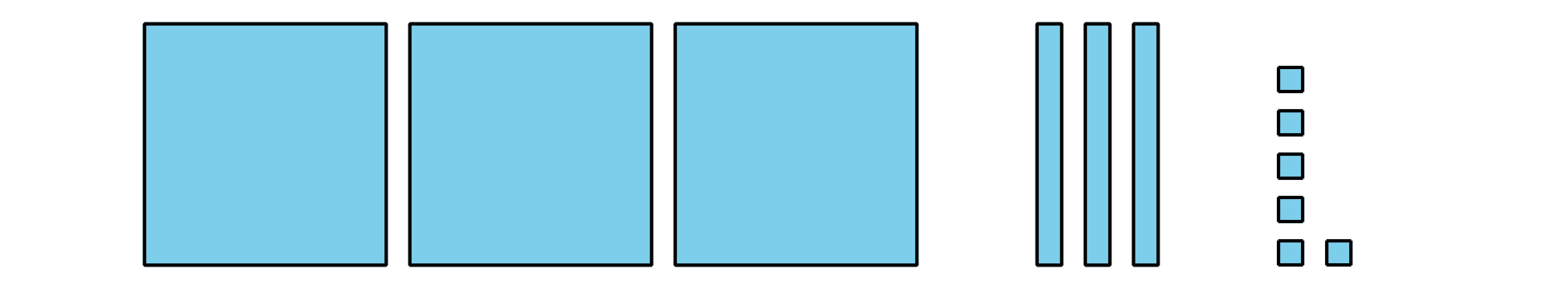 Step 2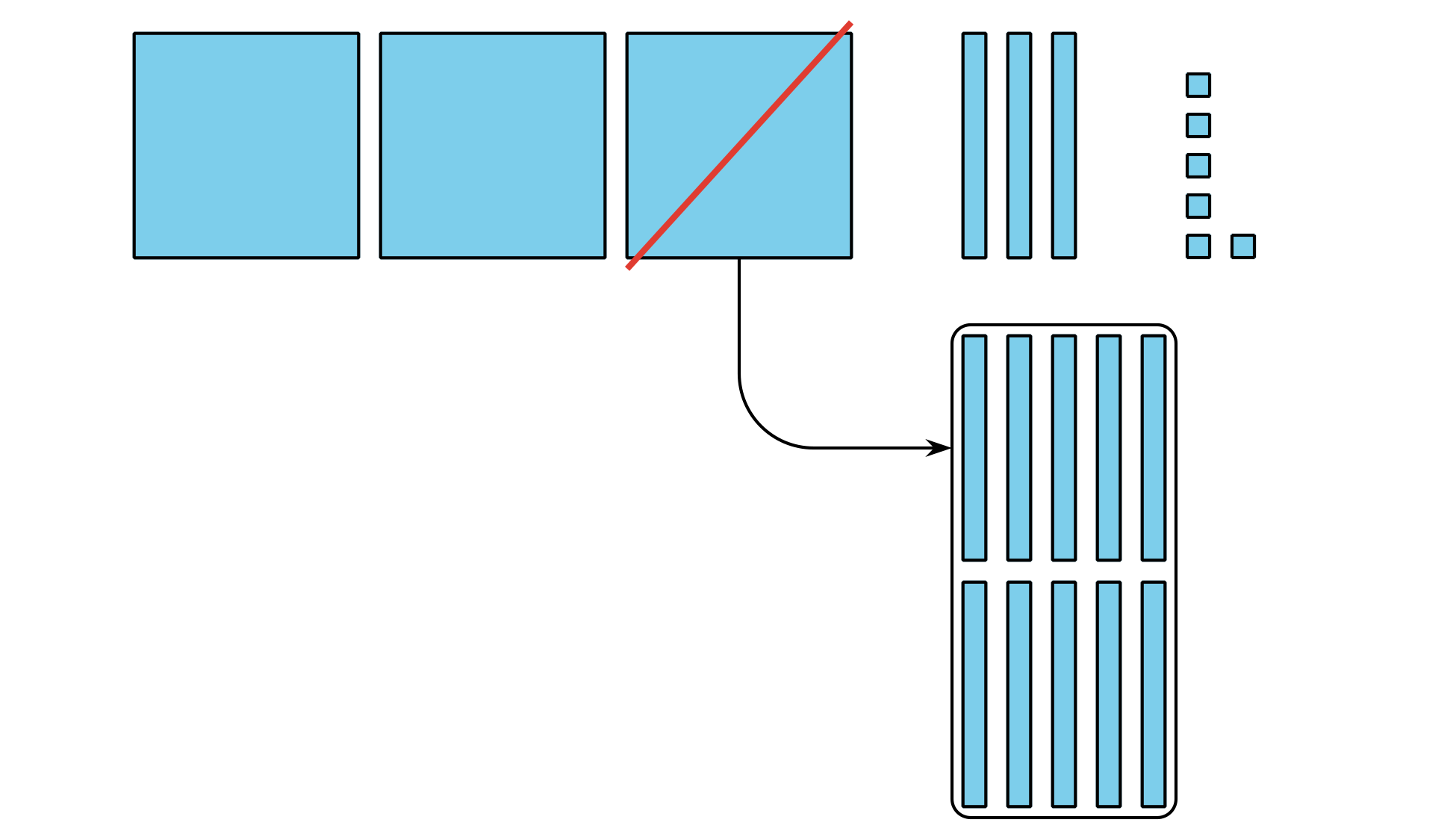 Write each expression next to the matching diagram. Then find the value of each difference.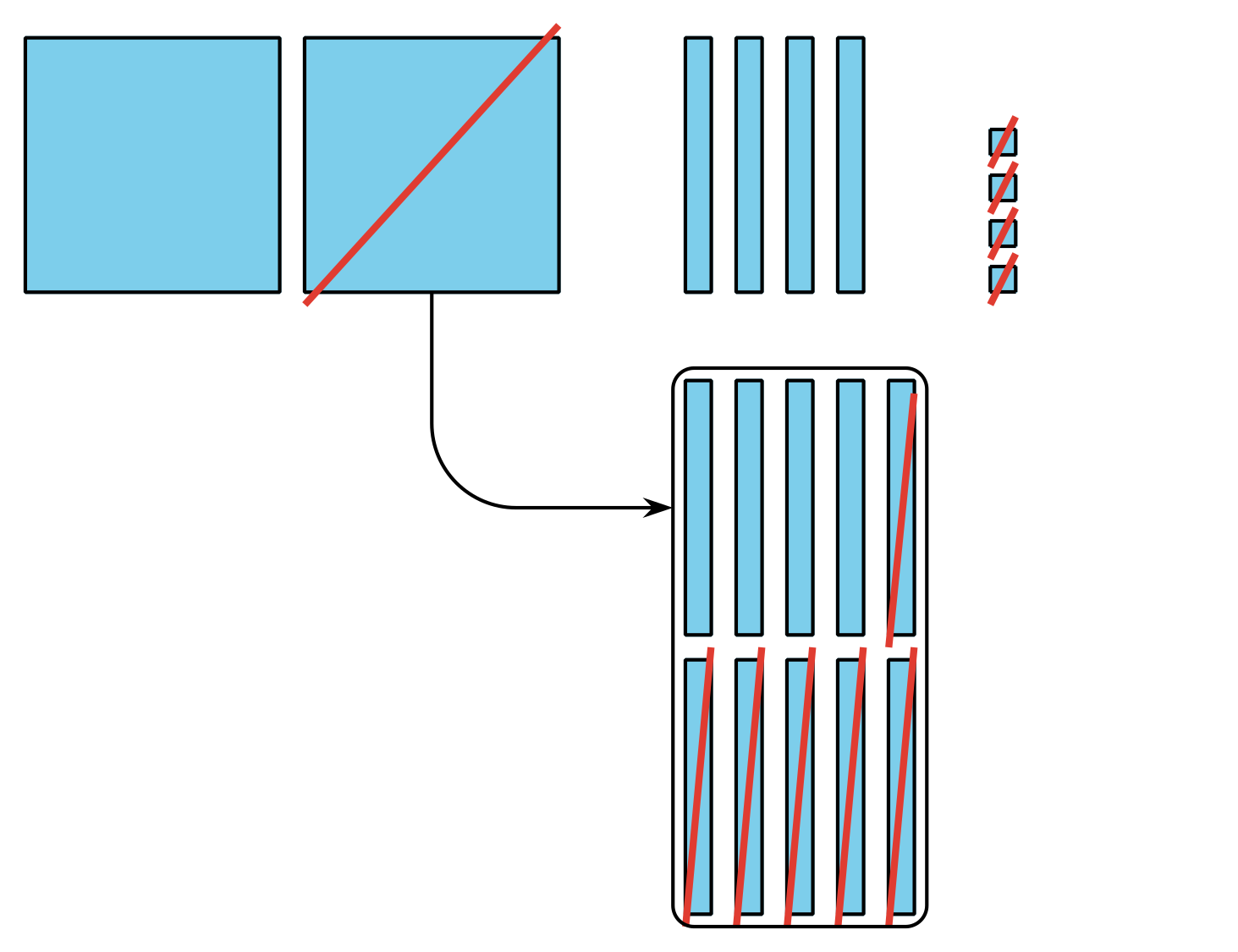 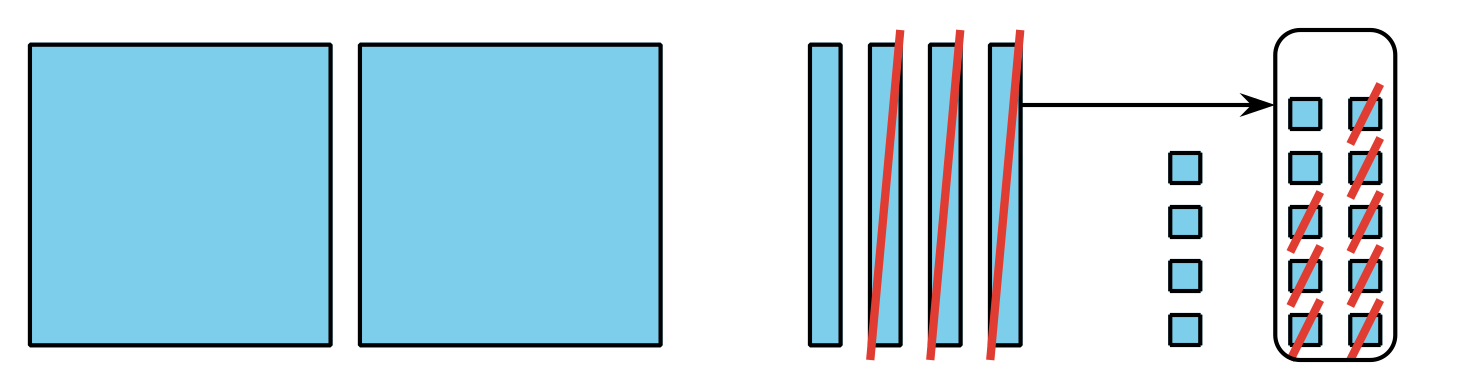 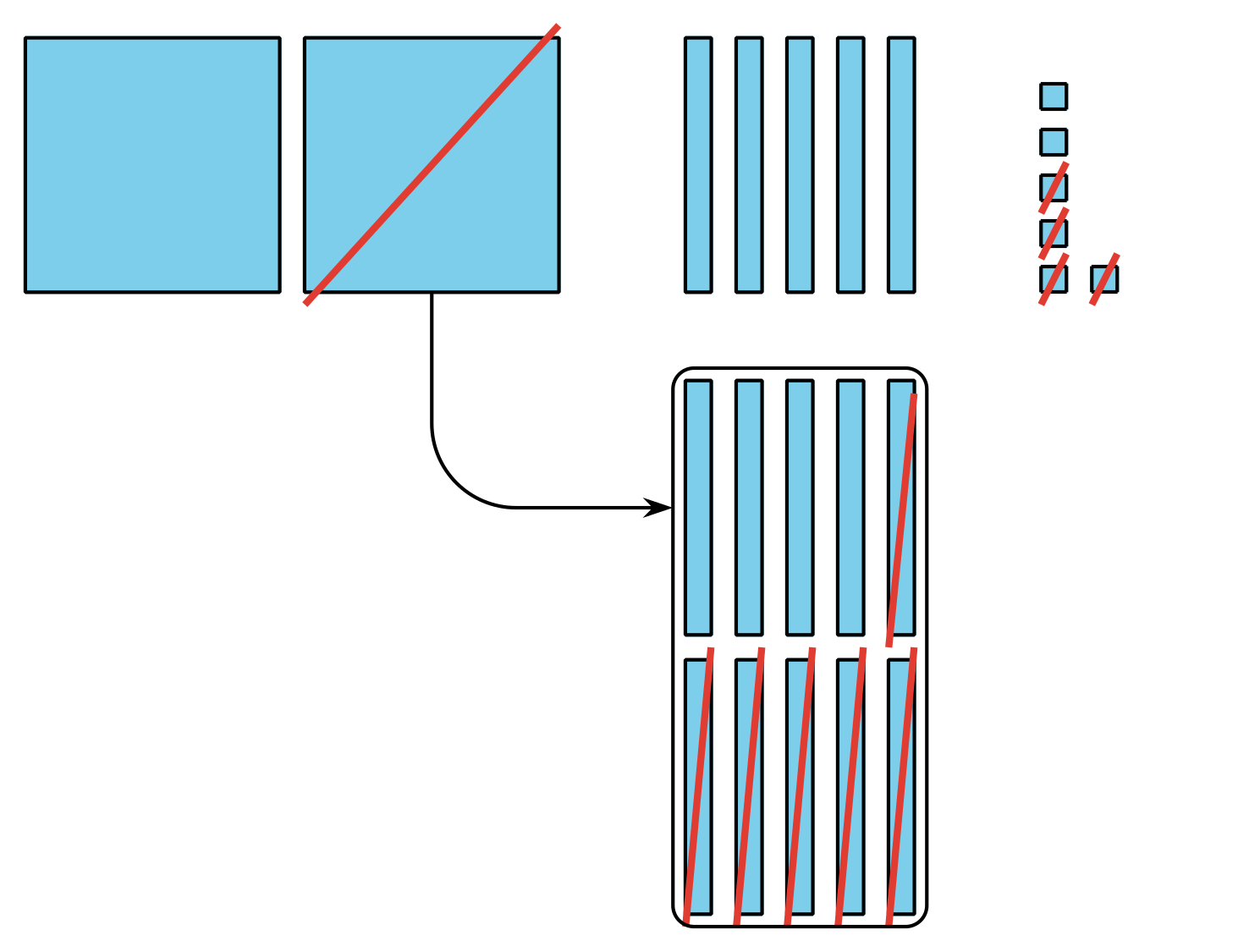 2 Decompose a Ten or HundredStudent Task StatementFind the value of each difference. Show your thinking. Try Mai's way for one expression.Share how you found the value of one of the expressions to your partner. Use the sentence frames to help explain:“First, I . . .”“Next, I . . .”“Then, I . . .”“Last , I . . .”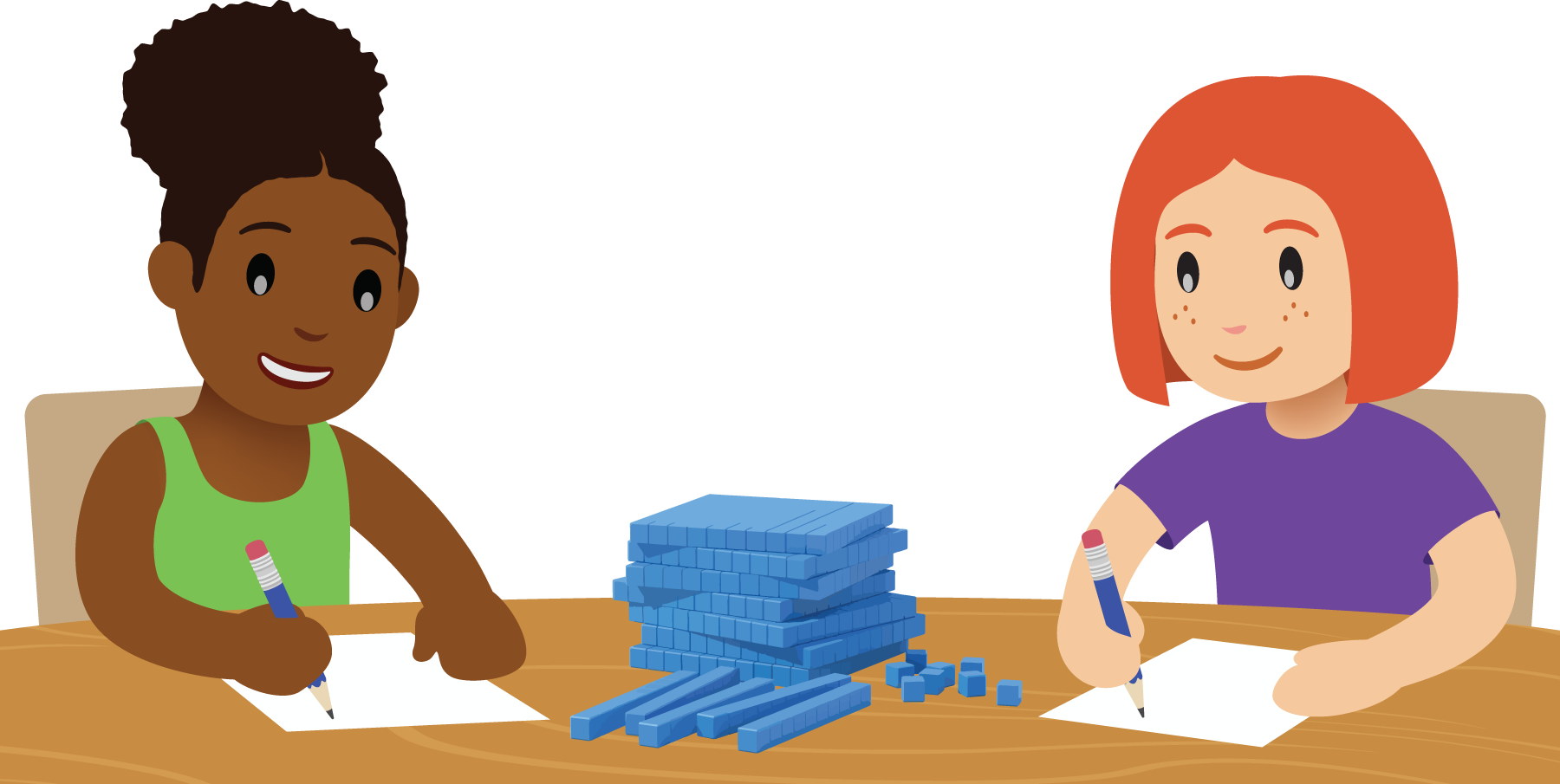 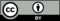 © CC BY 2021 Illustrative Mathematics®